The 7th Annual Doug Weidner Memorial TournamentSunday, January 02, 2022Hosted byBryan Youth Wrestling ClubBryan High School4700 Giles RoadWeigh ins: Saturday January 1st from 5-7pm Registration: $25 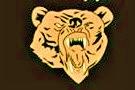 NO SUNDAY WALK-INSAdmissions: Adults $5/ Students $3 (5 and under free)MASKS ARE MANDATORY Concessions available all day. NO COOLERS pleaseAwards: 1st place medals and Championship Beanie.Medals for 2nd-4th placeFormat: 4-man brackets, other round robin brackets will beused as necessaryDivisions: No set weight classes. Wrestlers will be matched basedon age, weight, and experience. It is possible aNovice wrestler and an Open wrestler can be paired up.We are going to do a girl only division if possibleInsurance: Each wrestler must provide their own insurance. Thisis a contact sport; you are responsible for yourown injuries. You must assume your own riskwhen attending or competing in this event.Track Wrestling: Online Registration Only: www.trackwrestling.com, and direct link is: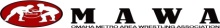 